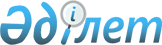 Көкшетау қалалық мәслихатының 2010 жылғы 22 желтоқсандағы № С-42/16 "2011-2013 жылдарға арналған қалалық бюджет туралы" шешіміне өзгерістер мен толықтырулар енгізу туралы
					
			Күшін жойған
			
			
		
					Ақмола облысы Көкшетау қалалық мәслихатының 2011 жылғы 7 сәуірдегі № С-45/5 шешімі. Ақмола облысы Көкшетау қаласының Әділет басқармасында 2011 жылғы 14 сәуірде № 1-1-142 тіркелді. Қолданылу мерзімінің аяқталуына байланысты күші жойылды - (Ақмола облысы Көкшетау қалалық мәслихатының 2013 жылғы 30 сәуірдегі № 06-02/109а хатымен)      Ескерту. Қолданылу мерзімінің аяқталуына байланысты күші жойылды - (Ақмола облысы Көкшетау қалалық мәслихатының 30.04.2013 № 06-02/109а хатымен).

      2008 жылғы 4 желтоқсандағы Қазақстан Республикасының Бюджет Кодексінің 106 бабының 2 тармағының 4) тармақшасы мен 4 тармағына, Қазақстан Республикасының 2001 жылғы 23 қаңтардағы «Қазақстан Республикасындағы жергілікті мемлекеттік басқару және өзін-өзі басқару туралы» Заңының 6 бабының 1 тармағының 1) тармақшасына сәйкес, Көкшетау қалалық мәслихаты ШЕШІМ ЕТТІ:



      1. Көкшетау қалалық мәслихатының «2011-2013 жылдарға арналған қалалық бюджет туралы» 2010 жылғы 22 желтоқсандағы № С-42/16 (Нормативтік құқықтық актілерді мемлекеттік тіркеу тізілімінде № 1-1-136 тіркелген, 2011 жылғы 20 қаңтарда «Көкшетау» газетінде және 2011 жылғы 20 қаңтарда «Степной Маяк» газетінде жарияланған) шешіміне келесі өзгерістер мен толықтырулар енгізілсін:

      1 тармақтың 1) тармақшасында:

      «12 147 126» сандары «12 803 888,5» сандарына ауыстырылсын;

      «4 937 831» сандары «5 399 831» сандарына ауыстырылсын;

      «6 217 126» сандары «6 411 888,5» сандарына ауыстырылсын;

      1 тармақтың 2) тармақшасында:

      «12 862 195» сандары «13 891 174,3» сандарына ауыстырылсын;

      1 тармақтың 3) тармақшасында:

      «-142 748» сандары «-136 516» сандарына ауыстырылсын;

      «11 572» сандары «17 804» сандарына ауыстырылсын;

      1 тармақтың 4) тармақшасында:

      «105 000» сандары «116 000» сандарына ауыстырылсын;

      1 тармақтың 4) тармақшасындағы екінші азат жолында:

      «105 000» сандары «116 000» сандарына ауыстырылсын;

      1 тармақтың 5) тармақшасында:

      «-677 321» сандары «-1 066 769,8» сандарына ауыстырылсын;

      1 тармақтың 6) тармақшасында:

      «677 321» сандары «1 066 769,8» сандарына ауыстырылсын;

      5 тармақта:

      «205 273» сандары «251 142» сандарына ауыстырылсын;

      келесі мазмұндағы жетінші азат жолмен толықтырылсын:

      «30 995 мың теңге – мектеп мұғалімдеріне және мектепке дейінгі білім беру ұйымдары тәрбиешілеріне біліктілік санаты үшін қосымша ақының мөлшерін арттыруға»;

      келесі мазмұндағы сегізінші азат жолмен толықтырылсын:

            «14 874 мың теңге - жаңадан іске қосылатын білім беру объектілерін ұстау»;

      7 тармақ келесі мазмұндағы 7-1 тармақпен толықтырылсын:

      «2011 жылға арналған қалалық бюджетте Республикалық бюджет қаражаттары есебінен халықты әлеуметтік қамтамасыз ету саласына ағымдағы мақсатты трансферттерден 14 746 мың теңге қарастырылғандығы ескерілсін, соның ішінде:

      2 100 мың теңге – жалақының ішінара субсидиялау;

      12 646 мың теңге – жұмыспен қамту орталықтарын құру»;

      8 тармақта:

      «4 231 830» сандары «4 365 977,5» сандарына ауыстырылсын;

      8 тармақтың 1) тармақшасында:

      «3 793» сандары «4 058,5» сандарына ауыстырылсын;

      «1 972» сандары «2 237,5» сандарына ауыстырылсын;

      8 тармақтың 2) тармақшасында:

      «4 228 037» сандары «4 361 919» сандарына ауыстырылсын;

      «318 010» сандары «451 892» сандарына ауыстырылсын;

      11 тармақта:

      «478 572» сандары «515 472» сандарына ауыстырылсын;

      «467 000» сандары «503 900» сандарына ауыстырылсын;

      Көкшетау қалалық мәслихатының «2011-2013 жылдарға арналған қалалық бюджет туралы» 2010 жылғы 22 желтоқсандағы № С-42/16 (Нормативтік құқықтық актілерді мемлекеттік тіркеу тізілімінде № 1-1-136 тіркелген, 2011 жылғы 20 қаңтарда «Көкшетау» газетінде және 2011 жылғы 20 қаңтарда «Степной Маяк» газетінде жарияланған) шешімінің 1 қосымшасы осы шешімнің қосымшасына сәйкес жаңа редакцияда баяндалсын.



      2. Осы шешім Ақмола облысының Әділет департаментінде мемлекеттік тіркелген күнінен бастап күшіне енеді және 2011 жылдың 1 қаңтарынан бастап қолданысқа енгізіледі.      Төртінші шақырылған

      Көкшетау қалалық

      мәслихатының

      45-ші сессияның төрағасы                   Ж. Балғабаев      «КЕЛІСІЛДІ»:      Көкшетау қаласы әкімінің м.а               Ж.Естенов      «Көкшетау қаласының қаржы бөлімі»

      мемлекеттік мекемесінің бастығы            Ө.Ыдырысов      «Көкшетау қаласының экономика

      және бюджетті жоспарлау бөлімі»

      мемлекеттік мекмесінің бастығы             А.Омарова

Көкшетау қалалық мәслихатының

2011 жылғы 7 ақпандағы № С-45/5 шешіміне қосымша

Көкшетау қалалық мәслихатының

"2011-2013 жылдарға арналған қалалық бюджет туралы"

2010 жылғы 22 желтоқсандағы

№ С-42/16 шешіміне

1 қосымша 2011 жылға арналған қалалық бюджет
					© 2012. Қазақстан Республикасы Әділет министрлігінің «Қазақстан Республикасының Заңнама және құқықтық ақпарат институты» ШЖҚ РМК
				СанатыСыныбыІшкі сыныбыАтауыСома мың теңге12346I. Кіріс12803888,51Салықтық түсімдер5399831,011Табыс салығы368491,02Жеке табыс салығы368491,013Әлеуметтiк салық2171509,01Әлеуметтік салық2171509,014Меншiкке салынатын салықтар669854,01Мүлiкке салынатын салықтар356531,03Жер салығы93000,04Көлiк құралдарына салынатын салық220169,05Бірыңғай жер салығы154,015Тауарларға, жұмыстарға және қызметтерге салынатын iшкi салықтар2024387,02Акциздер1881295,03Табиғи және басқа ресурстарды пайдаланғаны үшiн түсетiн түсiмдер36889,04Кәсiпкерлiк және кәсiби қызметтi жүргiзгенi үшiн алынатын алымдар78253,05Ойын бизнесіне салық27950,018Заңдық мәнді іс-әрекеттерді жасағаны және (немесе) оған уәкілеттігі бар мемлекеттік органдар немесе лауазымды адамдар құжаттар бергені үшін алынатын міндетті төлемдер165590,01Мемлекеттік баж165590,02Салықтық емес түсiмдер189497,021Мемлекеттік меншіктен түсетін кірістер32063,01Мемлекеттік кәсіпорындардың таза кірісі бөлігінің түсімдері28571,05Мемлекет меншігіндегі мүлікті жалға беруден түсетін кірістер3492,024Мемлекеттік бюджеттен қаржыландырылатын, сондай-ақ Қазақстан Республикасы Ұлттық Банкінің бюджетінен (шығыстар сметасынан) ұсталатын және қаржыландырылатын мемлекеттік мекемелер салатын айыппұлдар, өсімпұлдар, санкциялар, өндіріп алулар150661,01Мұнай секторы ұйымдарынан түсетін түсімдерді қоспағанда, мемлекеттік бюджеттен қаржыландырылатын, сондай-ақ Қазақстан Республикасы Ұлттық Банкінің бюджетінен (шығыстар сметасынан) ұсталатын және қаржыландырылатын мемлекеттік мекемелер салатын айыппұлдар, өсімпұлдар, санкциялар, өндіріп алулар150661,026Басқа да салықтық емес түсiмдер6773,01Басқа да салықтық емес түсiмдер6773,03Негізгі капиталды сатудан түсетін түсімдер802672,01Мемлекеттік мекемелерге бекітілген мемлекеттік мүлікті сату397067,01Мемлекеттік мекемелерге бекітілген мемлекеттік мүлікті сату397067,03Жердi және материалдық емес активтердi сату405605,01Жерді сату405455,02Материалдық емес активтерді сату 150,04Трансферттердің түсімдері6411888,52Мемлекеттiк басқарудың жоғары тұрған органдарынан түсетiн трансферттер6411888,52Облыстық бюджеттен түсетiн трансферттер6411888,5Функционалдық топБюджеттік бағдарламалардың әкімшісіБағдарламаАтауыСома мың теңге12346II. Шығындар13891174,31Жалпы сипаттағы мемлекеттiк қызметтер194145,0112Аудан (облыстық маңызы бар қала) мәслихатының аппараты15281,01Аудан (облыстық маңызы бар қала) мәслихатының қызметін қамтамасыз ету жөніндегі қызметтер14712,03Мемлекеттік органдардың күрделі шығындары569,0122Аудан (облыстық маңызы бар қала) әкімінің аппараты76749,01Аудан (облыстық маңызы бар қала) әкімінің қызметін қамтамасыз ету жөніндегі қызметтер76249,73Мемлекеттік органдардың күрделі шығындары499,3123Қаладағы аудан, аудандық маңызы бар қала, кент, аул (село), ауылдық (селолық) округ әкімінің аппараты18268,01Қаладағы аудан, аудандық маңызы бар қаланың, кент, ауыл (село), ауылдық (селолық) округ әкімінің қызметін қамтамасыз ету жөніндегі қызметтер18048,022Мемлекеттік органдардың күрделі шығындары220,0452Ауданның (облыстық маңызы бар қаланың) қаржы бөлімі64717,01Аудандық бюджетті орындау және коммуналдық меншікті (облыстық маңызы бар қала) саласындағы мемлекеттік саясатты іске асыру жөніндегі қызметтер42011,03Салық салу мақсатында мүлікті бағалауды жүргізу3046,04Біржолғы талондарды беру жөніндегі жұмысты және біржолғы талондарды іске асырудан сомаларды жинаудың толықтығын қамтамасыз етуді ұйымдастыру17330,011Коммуналдық меншікке түскен мүлікті есепке алу, сақтау, бағалау және сату2000,018Мемлекеттік органдардың күрделі шығындары330,0453Ауданның (облыстық маңызы бар қаланың) экономика және бюджеттік жоспарлау бөлімі19130,01Экономикалық саясатты, мемлекеттік жоспарлау жүйесін қалыптастыру және дамыту және аудандық (облыстық маңызы бар қаланы) басқару саласындағы мемлекеттік саясатты іске асыру жөніндегі қызметтер18442,04Мемлекеттік органдардың күрделі шығындары688,02Қорғаныс146661,0122Аудан (облыстық маңызы бар қала) әкімінің аппараты146661,05Жалпыға бірдей әскери міндетті атқару шеңберіндегі іс-шаралар7368,06Аудан (облыстық маңызы бар қала) ауқымындағы төтенше жағдайлардың алдын алу және оларды жою139293,03Қоғамдық тәртіп, қауіпсіздік, құқық, сот, қылмыстық-атқару қызметі36600,0458Ауданның (облыстық маңызы бар қаланың) тұрғын үй-коммуналдық шаруашылығы, жолаушылар көлігі және автомобиль жолдары бөлімі36600,021Елдi мекендерде жол жүрісі қауiпсiздiгін қамтамасыз ету36600,04Бiлiм беру4163939,2464Ауданның (облыстық маңызы бар қаланың) білім беру бөлімі341904,09Мектепке дейінгі тәрбие ұйымдарының қызметін қамтамасыз ету310909,021Мектеп мұғалімдеріне және мектепке дейінгі ұйымдардың тәрбиешілеріне біліктілік санаты үшін қосымша ақы көлемін ұлғайту30995,0464Ауданның (облыстық маңызы бар қаланың) білім беру бөлімі3427525,23Жалпы білім беру3238469,26Балалар үшін қосымша білім беру189056,0464Ауданның (облыстық маңызы бар қаланың) білім беру бөлімі29858,018Кәсіптік оқытуды ұйымдастыру29858,0464Ауданның (облыстық маңызы бар қаланың) білім беру бөлімі89345,01Жергілікті деңгейде білім беру саласындағы мемлекеттік саясатты іске асыру жөніндегі қызметтер12516,04Ауданның (облыстық маңызы бар қаланың) мемлекеттік білім беру мекемелерінде білім беру жүйесін ақпараттандыру4902,05Ауданның (облыстық маңызы бар қаланың) мемлекеттік білім беру мекемелер үшін оқулықтар мен оқу-әдiстемелiк кешендерді сатып алу және жеткізу17215,07Аудандық (қалалық) ауқымдағы мектеп олимпиадаларын және мектептен тыс іс-шараларды өткiзу671,015Жетім баланы (жетім балаларды) және ата-аналарының қамқорынсыз қалған баланы (балаларды) күтіп-ұстауға асыраушыларына  ай сайынғы ақшалай қаражат төлемдері42336,020Үйде оқытылатын мүгедек балаларды жабдықпен, бағдарламалық қамтыммен қамтамасыз ету11705,0467Ауданның (облыстық маңызы бар қаланың) құрылыс бөлімі275307,037Білім беру объектілерін салу және реконструкциялау275307,06Әлеуметтiк көмек және әлеуметтiк қамсыздандыру380703,0451Ауданның (облыстық маңызы бар қаланың) жұмыспен қамту және әлеуметтік бағдарламалар бөлімі334890,02Еңбекпен қамту бағдарламасы46065,04Ауылдық жерлерде тұратын денсаулық сақтау, білім беру, әлеуметтік қамтамасыз ету, мәдениет және спорт мамандарына отын сатып алуға Қазақстан Республикасының заңнамасына сәйкес әлеуметтік көмек көрсету3808,05Мемлекеттік атаулы әлеуметтік көмек 16397,06Тұрғын үй көмегі44640,07Жергілікті өкілетті органдардың шешімі бойынша азаматтардың жекелеген топтарына әлеуметтік көмек78068,010Үйден тәрбиеленіп оқытылатын мүгедек балаларды материалдық қамтамасыз ету2250,013Белгіленген тұрғылықты жері жоқ тұлғаларды әлеуметтік бейімдеу24213,014Мұқтаж азаматтарға үйде әлеуметтiк көмек көрсету52740,01618 жасқа дейінгі балаларға мемлекеттік жәрдемақылар12555,017Мүгедектерді оңалту жеке бағдарламасына сәйкес, мұқтаж мүгедектерді міндетті гигиеналық құралдармен қамтамасыз етуге, және ымдау тілі мамандарының, жеке көмекшілердің қызмет көрсету41508,023Жұмыспен қамту орталықтарының қызметін қамтамасыз ету12646,0451Ауданның (облыстық маңызы бар қаланың) жұмыспен қамту және әлеуметтік бағдарламалар бөлімі45813,01Жергілікті деңгейде халық үшін әлеуметтік бағдарламаларды жұмыспен қамтуды қамтамасыз етуді іске асыру саласындағы мемлекеттік саясатты іске асыру жөніндегі қызметтер44209,011Жәрдемақыларды және басқа да әлеуметтік төлемдерді есептеу, төлеу мен жеткізу бойынша қызметтерге ақы төлеу 1274,021Мемлекеттік органдардың күрделі шығындары330,07Тұрғын үй-коммуналдық шаруашылық5395459,7458Ауданның (облыстық маңызы бар қаланың) тұрғын үй-коммуналдық шаруашылығы, жолаушылар көлігі және автомобиль жолдары бөлімі5000,031Кондоминиум объектісіне техникалық паспорттар дайындау5000,0467Ауданның (облыстық маңызы бар қаланың) құрылыс бөлімі1372435,73Мемлекеттік коммуналдық тұрғын үй қорының тұрғын үй құрылысы және (немесе) сатып алу72771,34Инженерлік коммуникациялық инфрақұрылымды дамыту, жайластыру және (немесе) сатып алу468077,219Тұрғын үй салу 831587,2458Ауданның (облыстық маңызы бар қаланың) тұрғын үй-коммуналдық шаруашылығы, жолаушылар көлігі және автомобиль жолдары бөлімі5000,027Ауданның (облыстық маңызы бар қаланың) коммуналдық меншігіндегі газ жүйелерін қолдануды ұйымдастыру5000,0467Ауданның (облыстық маңызы бар қаланың) құрылыс бөлімі3382586,05Коммуналдық шаруашылығын дамыту226674,86Сумен жабдықтау жүйесін дамыту3155911,2123Қаладағы аудан, аудандық маңызы бар қала, кент, аул (село), ауылдық (селолық) округ әкімінің аппараты13369,08Елді мекендерде көшелерді жарықтандыру1639,09Елді мекендердің санитариясын қамтамасыз ету8407,011Елді мекендерді абаттандыру мен көгалдандыру3323,0458Ауданның (облыстық маңызы бар қаланың) тұрғын үй-коммуналдық шаруашылығы, жолаушылар көлігі және автомобиль жолдары бөлімі617069,015Елдi мекендердегі көшелердi жарықтандыру34774,016Елдi мекендердiң санитариясын қамтамасыз ету188902,017Жерлеу орындарын күтiп-ұстау және туысы жоқтарды жерлеу1606,018Елдi мекендердi абаттандыру және көгалдандыру391787,08Мәдениет, спорт, туризм және ақпараттық кеңістiк230142,0123Қаладағы аудан, аудандық маңызы бар қала, кент, аул (село), ауылдық (селолық) округ әкімінің аппараты19972,06Жергілікті деңгейде мәдени-демалыс жұмыстарын қолдау19972,0455Ауданның (облыстық маңызы бар қаланың) мәдениет және тілдерді дамыту бөлімі75394,03Мәдени-демалыс жұмысын қолдау75394,0465Ауданның (облыстық маңызы бар қаланың) денешынықтыру және спорт бөлімі14989,06Аудандық (облыстық маңызы бар қалалық) деңгейде спорттық жарыстар өткiзу5158,07Әртүрлi спорт түрлерi бойынша аудан (облыстық маңызы бар қала) құрама командаларының мүшелерiн дайындау және олардың облыстық спорт жарыстарына қатысуы9831,0455Ауданның (облыстық маңызы бар қаланың) мәдениет және тілдерді дамыту бөлімі56632,06Аудандық (қалалық) кiтапханалардың жұмыс iстеуi54211,07Мемлекеттік тілді және Қазақстан халықтарының басқа  да тілдерін дамыту2421,0456Ауданның (облыстық маңызы бар қаланың) ішкі саясат бөлімі17743,02Газеттер мен журналдар арқылы мемлекеттік ақпараттық саясат жүргізу 14646,05Телерадиохабарлары арқылы мемлекеттік ақпараттық саясат жүргізу3097,0455Ауданның (облыстық маңызы бар қаланың) мәдениет және тілдерді дамыту бөлімі10469,01Жергілікті деңгейде тілдерді және мәдениетті дамыту саласындағы мемлекеттік саясатты іске асыру жөніндегі қызметтер10359,010Мемлекеттік органдардың күрделі шығындары110,0456Ауданның (облыстық маңызы бар қаланың) ішкі саясат бөлімі26408,01Жергілікті деңгейде аппарат, мемлекеттілікті нығайту және азаматтардың әлеуметтік сенімділігін қалыптастыруда мемлекеттік саясатты іске асыру жөніндегі қызметтер17704,03Жастар саясаты саласындағы өңірлік бағдарламаларды iске асыру4904,06Мемлекеттік органдардың күрделі шығындары3800,0465Ауданның (облыстық маңызы бар қаланың) денешынықтыру және спорт бөлімі8535,01Жергілікті деңгейде  мәдениет және тілдерді дамыту саласындағы мемлекеттік саясатты іске асыру жөніндегі қызметтер8315,04Мемлекеттік органдардың күрделі шығындары220,09Отын-энергетика кешенi және жер қойнауын пайдалану964964,0467Ауданның (облыстық маңызы бар қаланың) құрылыс бөлімі964964,09Жылу-энергетикалық жүйені дамыту964964,010Ауыл, су, орман, балық шаруашылығы, ерекше қорғалатын табиғи аумақтар, қоршаған ортаны және жануарлар дүниесін қорғау, жер қатынастары30818,1467Ауданның (облыстық маңызы бар қаланың) құрылыс бөлімі1700,010Ауыл шаруашылығы объектілерін дамыту1700,0474Ауданның (облыстық маңызы бар қаланың) ауыл шаруашылығы және ветеринария бөлімі12789,61Жергілікті деңгейде ауыл шаруашылығы және ветеринария саласындағы мемлекеттік саясатты іске асыру жөніндегі қызметтер8281,07Қаңғыбас иттер мен мысықтарды аулауды және жоюды ұйымдастыру2500,099Республикалық бюджеттен берілетін нысаналы трансферттер есебінен ауылдық елді мекендер саласының мамандарын әлеуметтік қолдау шараларын іске асыру2008,6463Ауданның (облыстық маңызы бар қаланың) жер қатынастары бөлімі14091,01Аудан (облыстық маңызы бар қала) аумағында жер қатынастарын реттеу саласындағы мемлекеттік саясатты іске асыру жөніндегі қызметтер13761,07Мемлекеттік органдардың күрделі шығындары330,0474Ауданның (облыстық маңызы бар қаланың) ауыл шаруашылығы және ветеринария бөлімі2237,513Эпизоотияға қарсы іс-шаралар жүргізу2237,511Өнеркәсіп, сәулет, қала құрылысы және құрылыс қызметі210734,0467Ауданның (облыстық маңызы бар қаланың) құрылыс бөлімі115474,01Құрылыс, сәулет және қала құрылысы бөлімінің қызметін қамтамасыз ету жөніндегі қызметтер115008,017Мемлекеттік органдардың күрделі шығындары466,0468Ауданның (облыстық маңызы бар қаланың) сәулет және қала құрылысы бөлімі95260,01Жергілікті деңгейде сәулет және қала құрылысы саласындағы мемлекеттік саясатты іске асыру жөніндегі қызметтер12296,02Ақпараттық жүйелер құру75969,03Ауданның қала құрылысы даму аумағын және елді мекендердің бас жоспарлары схемаларын әзірлеу6995,012Көлiк және коммуникация1010681,0123Қаладағы аудан, аудандық маңызы бар қала, кент, аул (село), ауылдық (селолық) округ әкімінің аппараты4857,013Аудандық маңызы бар қалаларда, кенттерде, ауылдарда (селоларда), ауылдық (селолық), округтерде автомобиль жолдарының жұмыс істеуін қамтамасыз ету4857,0458Ауданның (облыстық маңызы бар қаланың) тұрғын үй-коммуналдық шаруашылығы, жолаушылар көлігі және автомобиль жолдары бөлімі1005824,023Автомобиль жолдарының жұмыс істеуін қамтамасыз ету1005824,013Басқалар161425,0469Ауданның (облыстық маңызы бар қаланың) кәсіпкерлік бөлімі9486,01Жергілікті деңгейде кәсіпкерлік пен өнеркәсіпті дамыту саласындағы мемлекеттік саясатты іске асыру жөніндегі қызметтер6298,03Кәсіпкерлік қызметті қолдау3078,04Мемлекеттік органдардың күрделі шығындары110,0452Ауданның (облыстық маңызы бар қаланың) қаржы бөлімі121000,012Ауданның (облыстық маңызы бар қаланың) жергілікті атқарушы органының резерві121000,0458Ауданның (облыстық маңызы бар қаланың) тұрғын үй-коммуналдық шаруашылығы, жолаушылар көлігі және автомобиль жолдары бөлімі30939,01Жергілікті деңгейде тұрғын үй-коммуналдық шаруашылығы, жолаушылар көлігі және автомобиль жолдары саласындағы мемлекеттік саясатты іске асыру жөніндегі қызметтер30148,013Мемлекеттік органдардың күрделі шығындары791,015Трансферттер964902,3452Ауданның (облыстық маңызы бар қаланың) қаржы бөлімі964902,36Нысаналы пайдаланылмаған (толық пайдаланылмаған) трансферттерді қайтару49563,37Бюджеттік алулар915339,0СыныбыІшкі сыныбыIII. Таза бюджеттік несие беру:-136516,0бюджеттік несиелер;17804,010Ауыл, су, орман, балық шаруашылығы, ерекше қорғалатын табиғи аумақтар, қоршаған ортаны және жануарлар дүниесін қорғау, жер қатынастары17804,0474Ауданның (облыстық маңызы бар қаланың) ауыл шаруашылығы және ветеринария бөлімі17804,09Ауылдық елді мекендердің әлеуметтік саласының мамандарын әлеуметтік қолдау шараларын іске асыру үшін бюджеттік кредиттер17804,05Бюджеттік несиені өтеу154320,01Бюджеттік несиені өтеу154320,01Мемлекеттік бюджеттен берілген бюджеттік кредиттерді өтеу154320,0IV. Қаржы активтерімен жасалатын операциялар сальдосы:116000,0қаржы активтерін алу;116000,013Басқалар116000,0452Ауданның (облыстық маңызы бар қаланың) қаржы бөлімі116000,014Заңды тұлғалардың жарғылық капиталын қалыптастыру немесе ұлғайту116000,0V. Бюджет тапшылығы (профицит)-1066769,8VI. Бюджет тапшылығын қаржыландыру (профицитті пайдалану)1066769,8